Муниципальное автономное дошкольное образовательное учреждение города Калининграда детский сад № 135Проект по правилам дорожного движенияв средней группе«Мой друг - светофор».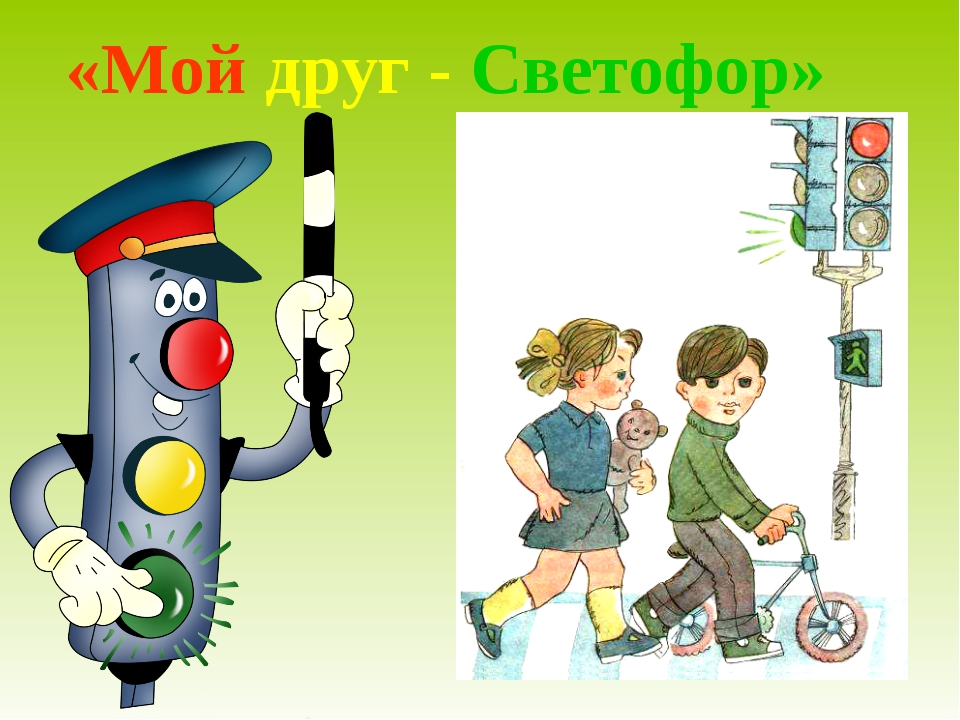 Воспитатели: Кених О.А.Жамойда И.В.2020 г.Паспорт проектаАктуальность: Детский дорожно-транспортный травматизм является одной из самых болезненных проблем современного общества. Ежегодно на дорогах России совершаются десятки тысяч дорожно-транспортных происшествий с участием детей дошкольного возраста. Знание и соблюдение Правил дорожного движения поможет сформировать безопасное поведение детей на дорогах.Проблема: незнание детьми правил дорожного движения, правил поведения на улице и на дороге, световых сигналов светофора.
Обоснование проблемы:
1. Родители недостаточно уделяют внимание теме «Правила поведения на дороге», «Правила поведения на улице», «Правила дорожного движения»;
2. Нет знаний у детей о правилах поведения на дороге, о смене сигналов светофора, их смысле.Тип проекта: познавательно-игровой
Вид проекта: краткосрочный Сроки реализации: с 01.09.2020г.  по 30.09.2020г.Участники проекта: дети средней группы , педагоги.Цель: Формирование у детей среднего дошкольного возраста навыков безопасного поведения на улице через ознакомление с правилами дорожного движения, безопасного поведения на дорогах.
Задачи:
1. Познакомить детей мсреднего дошкольного возраста с правилами дорожного движения, со светофором; учить понимать значение световых сигналов светофора; формировать начальные навыки безопасного поведения на дороге и на улице.
2. Активировать слуховые и зрительные анализаторы, развивать у детей речь, воображение и мышление; закрепить названия цветов (желтый, зеленый, красный).
3. Приучать детей выполнять правила, действовать в коллективе.
4. Активизировать словарь: светофор, зеленый (красный, желтый) цвет, руль, безопасность, дорога, транспорт, тротуар, проезжая часть, обочина, пешеходный переход, перекрёсток.
Ожидаемые результаты:
1. У детей сформированы первоначальные знания правил дорожного движения и навыков безопасного поведения на дороге и на улице. 
2. Дети самостоятельно проявляют инициативу: рассматривают иллюстрации, участвуют в беседах, задают вопросы; проявляют творчество, активность в работе.
3. Дети с удовольствием рисуют,  лепят, играют в разные игры по ПДД.

Продукт проектной деятельности: Выставка детских работ «Дорога и светофор»Реализация проекта:ПРИЛОЖЕНИЕ № 1БЕСЕДА С ДЕТЬМИ.Тема: «Мой друг-светофор»
Цель: Познакомить детей с основными правилами уличного движения, рассказать, к каким непоправимым последствиям приводит нарушение правил дорожного движения. 
Ход беседы.Педагог: Сколько на улицах машин?! И с каждым годом их становится все больше и больше. Мчатся по нашим дорогам тяжелые МАЗы, КРАЗы, ГАЗели, автобусы, летят легковые автомобили. Для того, чтобы на дорогах было безопасно, все автомобили, автобусы подчиняются строгим законам дорожного движения. Знать и выполнять правила поведения на улице должны и все пешеходы: взрослые и дети. Идут люди на работу, в магазин, ребята торопятся в школу. Пешеходы должны ходить только по тротуару, но и по тротуару надо идти, придерживаясь правой стороны. И тогда не придется спотыкаться, обходить встречных, сворачивать в сторону. За городом тротуаров нет, а машин тоже много. Транспорт движется по проезжей части дороги. Если вам придется идти по дороге, то идти надо навстречу транспорту. Почему? Догадаться нетрудно. Увидишь машину и уступишь ей дорогу, отойдешь в сторону. Переходить дорогу надо по пешеходной дорожке. Прежде, чем перейти дорогу, надо посмотреть налево, а, дойдя до середины дороги, посмотреть направо. Нам помогает переходить дорогу наш друг - светофор. Красный свет - сигнал опасности. Стой!Остановись!- говорит пешеходу красный сигнал светофора. Затем в светофоре появляется желтый свет. Он говорит: «Внимание! Приготовьтесь! Сейчас можно будет переходить!». Зеленый сигнал светофора говорит: «Путь свободен! Идите!». Педагог: Закон улиц и дорог, который называется «правила дорожного движения» строгий. Он не прощает, если пешеход идет по улице, как ему вздумается, не соблюдая правила. И тогда случается непоправимая беда. Но закон улиц и дорог еще и очень добрый: он охраняет от страшного несчастья, бережет жизнь. Чтобы с вами ничего не случилось, дети, выполняйте основные правила поведения: - Не переходите улицу перед близко идущим транспортом. - Не играйте на улице близко к дороге. - Не катайтесь на санках, коньках, велосипедах по дороге. Итак, что должны усвоить дети, чтоб спокойно жить на свете: 
1.Ходить только по тротуару, придерживаясь правой стороны. Если тротуара нет, идти надо по левому краю дороги, навстречу движению транспорта.
2.Подчиняться сигналам светофора. Переходить улицу только на зеленый свет светофора.
3.Переходить дорогу только по пешеходной дорожке. Пересекать улицу надо прямо, а не наискось.
4.Прежде, чем переходить улицу, сначала посмотреть налево, а, дойдя до середины улицы, посмотреть направо.
5.Автомобили, автобусы, троллейбусы надо обходить сзади, а трамваи – спереди.ПРИЛОЖЕНИЕ № 2.Непосредственно образовательная деятельность по ПДД.Тема: Аппликация с элементами рисования.Цель: довести до сознания детей, к чему может привести нарушение правил дорожного движения.Задачи:1. Знакомить детей с элементарными правилами дорожного движения; 2. Воспитывать грамотного пешехода; 3. Обогащать словарный запас.Ход занятия:Воспитатель: Ребята, сегодня к нам в гости пришел Буратино. Он очень хочет с вами поиграть. Давайте с ним поздороваемся (здороваются).Буратино: Здравствуйте, ребята! Вы меня узнали? Я очень весёлый, люблю играть, играю везде и когда хочу.Воспитатель: Буратино, а ты на улице играешь?Буратино: Да, конечно, очень люблю бегать по дорогам.Воспитатель: Прямо на проезжей дороге? Ты же нарушаешь правила движения!Буратино: Никаких правил я не знаю и соблюдать их не хочу. Я просто люблю гулять.Воспитатель: Ой, ребята, боюсь я за Буратино, как бы он в беду не попал! Ведь он не знает правил пешехода.Буратино: Ну и что! Не нужны мне никакие правила. Пойдёмте, ребята, погуляем?Воспитатель: Ну, что же, пошли. Только гулять надо по тротуару.Буратино: Ну и почему я должен гулять только по тротуару?Воспитатель: Сейчас узнаешь. Ребята, давайте поиграем в игру «Цветные автомобили»?Дети берут в руки разноцветные рули и двигаются в соответствии с цветовым сигналом воспитателя по кругу, периодически нажимая на воображаемый звуковой сигнал. Буратино испуганно бегает среди детей.Воспитатель: Ну что, заезжаем все в гараж.Буратино: Ух, и испугался же я. Машины как поедут со всех сторон, не до прогулки мне было, как бы самому целым остаться.Воспитатель: Вот видишь, чуть – чуть не случилась с тобою беда, под колёса машин ты мог бы попасть. Надо ходить по тротуару!Буратино: Ну, ладно, я буду гулять по вашему тротуару. А вдруг мне надо перейти на другую сторону улицы, что же мне делать?Воспитатель: Тебе надо искать «Зебру».Буратино: Зебру? Она же в жарких странах живет.Воспитатель: Зебра в Африке живёт, полосатая очень.Воду пьет, траву жуёт, порезвиться хочет.А у нас на улице, здесь у перекрестка,Точно зебра, в самый раз, переход в полоску.Буратино: Ну и зачем она мне?Воспитатель: Дети, кто знает, что такое дорожная зебра?Дети: «Зебра» – это участок дороги, по которому нам, пешеходам, разрешается переходить улицу, обозначается широкими белыми линиями: белая полоса, черная полоса и опять белая, и т. д.Воспитатель: Давайте покажем, как мы умеем переходить улицу.Дети друг за другом проходят этапы: змейкой между стоек, по коврику переступают кубики.Буратино: Теперь мне понятно, где тут зебра. Нужно переходить дорогу по «зебре».Воспитатель: Да здесь еще и знаки есть. Ребята, что это за знак?Дети: Пешеходный переход.Воспитатель просит отыскать знаки, дети находят и показывают(«пешеходный переход», «дети», «велосипедная дорожка», «движение запрещено»).Буратино: А если я не найду такой знак и эту вашу зебру, что мне тогда улицу не переходить?Воспитатель: Дети, подскажите, где ещё можно переходить улицу? Для этого отгадайте загадку.Он высокий и красивыйУ него три глаза.Каждый глаз имеет светТы узнаешь сразу.Дети: Это светофор.Воспитатель: Правильно, ребята. Светофор командует переходом. Он все видит. У него три глаза: красный, желтый, зеленый.Начинаем разговорпро трехглазый светофор.Он не зря горит над намиразноцветными огнями!Буратино: Это еще что за животное?Воспитатель: Светофор поможет перейти дорогу. Он скажет можно переходить или нет.Воспитатель: Буратино, как ты думаешь, на какой свет можно переходить дорогу?Буратино: Не знаю я, ребята, помогайте.Дети:Красный свет – проезда нетИ прохода тоже.Никогда на красный светТы идти не должен!Желтый свет – сигнал простой:Ты еще чуть-чуть постой.Вот зеленый загорится –И тогда смелей вперед!На зеленый свет все лицаСовершают переходНо не смей идти на красный!Это может быть опасно!Если сделаешь неверноИ на красный перейдешь –Знай, в беду ты непременно,Непременно попадешь!Все в ГАИ твердят нам хором:«Надо быть внимательнымИ сигналы светофораПомнить обязательно! »Воспитатель: Давайте закрепим…На какой переходим дорогу?Дети: Зеленый.Воспитатель: А на какой нельзя переходить дорогу?Дети: Красный.Воспитатель: А если горит желтый?Буратино: Надо подумать.Воспитатель: Да, надо остановиться и подождать, когда загорится красный свет.Игра «Красный, жёлтый, зелёный».Воспитатель показывает три цвета светофора, а дети на каждый цвет выполняют определенное действие. На красный – молчат, стоят. На желтый – хлопают. На зеленый – бегают.Буратино: Всё-то вы знаете, всё умеете. А вот мои загадки не разгадаете!Загадки:1. Дом по улице идетНа работу всех везетНосит обувь из резиныИ питается бензином.(Автобус).2. У него два колесаИ седло на рамеДве педали есть внизуКрутят, их ногами.(Велосипед).3. Братцы в гости нарядились,Друг за друга уцепились,И помчались, в путь далекЛишь оставили дымок!(Поезд).4. Вот по рельсам мчит машина,Держится, за проводаИ не надо ей бензинаЧтобы мчать туда – сюда.(Трамвай).5. Силач, на четырех ногахВ резиновых сапогахПрямиком из магазинаПритащил к нам пианино.(Грузовик).Воспитатель: А сейчас ребята вместе с Буратино изготовят свой собственный светофор.НОД по аппликации «Светофор».Материал:- цветная бумага (красная, зеленая, желтая)- листы белой бумаги- клей- кисточки- образец выполненной работыБуратино: Спасибо, что рассказали мне о светофоре, дорожных знаках, автомобилях, правилах поведения на дороге, что вместе со мной сделали аппликацию. Пойду гулять дальше и буду правила соблюдать.Воспитатель: Пожалуйста, приходи, Буратино, к нам еще. Мы тебе еще что-нибудь расскажем интересное. До свидания!А вы, ребята, будете соблюдать правила поведения на проезжей части? Вот и закончилось наша прогулка.Чтобы у всех было хорошее настроение - соблюдайте все правила дорожного движения.	 ПРИЛОЖЕНИЕ № 3Консультация для родителей «Дети на дорогах» 
Уважаемые мамы и папы! 
Лучший способ сохранить свою жизнь и жизнь своего ребенка на дорогах – соблюдать правила дорожного движения! Воспитание у детей навыков безопасного поведения на улицах города – очень важная проблема. Может возникнуть вопрос: зачем объяснять детям особенности движения транспорта, правила перехода улицы, если малыши всё равно переходят дорогу, только держась за руку взрослого? Быть может, не стоит забивать им голову этими правилами, пока они ещё не ходят самостоятельно по улицам, не пользуются городским транспортом? Но мы всегда должны помнить о том, что формирование сознательного поведения – это длительный процесс. Это сегодня ребенок всюду ходит за ручку с мамой, а завтра он станет самостоятельным пешеходом и пассажиром городского транспорта.
Работа по обучению детей правилам грамотного и безопасного поведения на улицах города, в городском транспорте должна быть систематической. Для того, чтобы она принесла результаты, недостаточно одного занятия или беседы с детьми. И еще одно важное требование: детям недостаточно теоретических знаний, они должны применять их на практике.
В детском саду мы проводим беседы, занятия, игры, развлечения, выставки на данную тему. Но этого мало – практическое применение этих знаний целиком ложится на ваши плечи. Единство наших и ваших требований к детям – это условие безопасности наших детей! Дети всегда рядом с нами, они смотрят на нас, подражают нам. Они наша жизнь, наше продолжение, наш смысл сохранить наше будущее – наших ребятишек, обеспечить им здоровье и жизнь – главная задача родителей и всех взрослых. Лихо, давя на газ за рулем своих автомобилей, переходя проезжую часть на красный сигнал светофора или вообще в неположенном месте, не забывайте, что рядом с вами ваши дети, такие же участники дорожного движения, повторяющие и полностью копирующие пренебрежительное и зачастую опасное отношение взрослых к соблюдению правил дорожного движения. Именно взрослые (родители) закладывают отрицательные привычки нарушать правила безопасного поведения на дороге – основу возможной будущей трагедии. Родители должны твердо усвоить силу собственного примера. Вы – объект любви и подражания для ребенка. Это необходимо помнить всегда и тем более, когда вы делаете шаг на проезжую часть дороги вместе с малышом.
ПРИЛОЖЕНИЕ № 4Консультация«Легко ли научить ребёнка правильно вести
себя на дороге?»
На первый взгляд - легко. Надо только познакомить его с основными требованиями Правил дорожного движения и никаких проблем. 
На самом деле очень трудно. Ведь мы, родители, каждый день на глазах родного чада нарушаем эти самые пресловутые Правила, и не задумываемся, что ставим перед ребёнком неразрешимую задачу: как правильно? Как говорят или как делают? 
Когда же ребёнок попадает в дорожное происшествие, то виноваты все: водитель, детский сад, школа, Госавтоинспекция. Почему не научили, не показали, не уберегли? Забывая при этом, что в первую очередь родители своим примером должны научить и уберечь. 
Если вы действительно заинтересованы в том, чтобы ваш ребёнок владел навыками безопасного поведения на дороге, то не сводите процесс обучения к пустой и бесполезной фразе: "Будь осторожен на дороге». Она не объясняет ребёнку, чего собственно на дороге надо бояться. Где его может подстерегать опасность? Лучше используйте движение в детский сад и обратно для отработки навыков поведения на дороге. 
Ребёнок твёрдо должен знать, что дорогу можно переходить только в установленных местах: на пешеходном переходе и на перекрёстке. Но и в данном случае никто не может гарантировать его безопасность. Поэтому, прежде чем выйти на дорогу, остановитесь с ребёнком на расстоянии 50см – 1метра от края проезжей части, обратите его внимание, что посмотреть налево и направо надо обязательно с поворотом головы, и если с обеих сторон нет транспорта, представляющего опасность, можно выйти на проезжую часть. Переходить дорогу надо спокойным размеренным шагом и ни в коем случае не бегом. 
Большую опасность для детей представляют нерегулируемые пешеходные переходы. Здесь ребёнку важно убедиться, что расстояние до автомашин с обеих сторон позволит ему перейти дорогу без остановки на середине проезжей части. 
На регулируемом пешеходном переходе объясните ребёнку, что красный и жёлтый сигнал светофора – запрещающие. Особенно опасно выходить на дорогу при жёлтом сигнале, потому что некоторые машины завершают проезд перекрёстка и при этом увеличивают скорость. Зелёный сигнал - разрешающий, но он не гарантирует пешеходу безопасный переход, поэтому прежде, чем выйти на дорогу, надо посмотреть налево и направо и убедиться, что все машины остановились, опасности нет. 
Часто ребята оказываются под колёсами транспорта, когда, выйдя из автобуса или троллейбуса, пытаются перейти на другую сторону дороги. Объясните ребёнку, что в данном случае опасно обходить транспортное средство как впереди, так и сзади, потому что оно большое и из-за него ничего не видно. Надо подождать, пока автобус или троллейбус уедет. 
Большую опасность для детей представляют предметы, загораживающие обзор (заборы, стоящие автомашины, зимой – сугробы, летом - кустарники, деревья). Лучше отойти от них подальше и перейти дорогу, где безопасно. 
Если ваш ребёнок скоро идёт в первый класс, то уже сейчас неоднократно пройдите с ним маршрут от дома до школы и обратно, обращая внимание малыша на все опасности, которые могут встретиться ему в пути. Заранее оговорите, что в сложной ситуации надо обратиться к помощи взрослых. Дайте возможность ребёнку пройти этот маршрут самостоятельно, наблюдая за ним со стороны. Затем детально проанализируйте вместе с ним все его действия. 
Уважаемые родители!
Помните!
Ребёнок учится законам дорог, беря пример с членов семьи и других взрослых. Особенно пример папы и мамы учит дисциплинированному поведению на дороге не только вашего ребёнка, но других родителей
Берегите ребёнка!ПРИЛОЖЕНИЕ № 5Беседа «Начните с себя».
Обучение правилам дорожного движения начинается отнюдь не тогда, когда ребенок делает первые шаги. Уже намного раньше он запоминает, как ведут себя его близкие (равно как положительное, так и отрицательное поведение). Поэтому изучение правил поведения на дороге начинается с того, как ведут себя в сходных ситуациях взрослые - вы сами, ваш муж, дедушка и бабушка, братья и сестры, а также все, с кем ваш ребенок так или иначе соприкасается. Прежде чем вы впервые с ребенком на руках или в коляске пересечете проезжую часть, научитесь вести себя на улице так, как вы бы хотели, чтобы это делал ваш ребенок.
Следующие правила наиболее важны:
* По тротуару следует идти как можно дальше от проезжей части;
* Переходя улицу, следует остановиться у проезжей части и посмотреть налево, потом направо и снова быстро налево;
* Начинайте переходить улицу только при зеленом свете светофора;
* Улицу переходите по возможности в безопасных местах - у светофора, на обозначенном "зеброй" переходе или, по крайней мере, на перекрестке - водители машин здесь более внимательны.;
* Никогда не бросайтесь в транспортный поток очертя голову.
Лучше всего вы преодолеете свою "внутреннюю разболтанность", если вы, ваши родственники, друзья и соседи будете взаимно контролировать друг друга. Не стоит легкомысленно относиться к первому опыту освоения правил дорожного движения. Без этой основы вы вообще не можете двигаться дальше. Поговорите также со всеми, кто окружает вашего ребенка, сколько ответственности уже сегодня они могут принять на себя за его поведение на улице. Конкретная подсказка: всякий раз, когда "застукаете" себя за нарушением правил движения, уясните четко, какой крошечный выигрыш во времени вам это принесло.
ПРИЛОЖЕНИЕ № 6Памятка родителям по правилам дорожного движения «Все начинается с малого».
Безопасность движения на улицах города и дорогах достигается только тогда, когда соблюдаются все правила. 
Родителям необходимо знать следующее: 
1. Пешеходам разрешается ходить только по тротуару, придерживаясь правой стороны 
2. Пешеходы обязаны переходить улицу или дорогу только шагом по пешеходному переходу- 
3. Прежде чем сойти на проезжую часть при двустороннем движении, необходимо убедиться в полной безопасности: сначала посмотреть налево, а дойдя до середины — направо. 
4. В местах перехода, где движение регулируется, переходить улицу следует только при зеленом свете светофора или разрешающем жесте регулировщика.
5. Следите за поведением детей, не позволяйте им нарушать Правила дорожного движения, а также устраивать игры на проезжей части дороги, улицы, объясните, чем это может закончиться. 
6. Не разрешайте детям кататься на велосипедах по проезжей части. 
7. Переходя улицу, не отпускайте руку ребенка, идущего с вами, не оставляйте детей на улице без присмотра. 
8. Родители не должны пропускать ни одного случая нарушения правил детьми, своими или чужими. 
9. Родители в обязательном порядке должны сами приводить детей в группу и забирать их домой. Очень опасно доверять уводить ребенка из сада ученику начальных классов. Он сам еще не твердо знает Правила дорожного движения, может заиграться на дороге или растеряться в сложной ситуации. 
10. Родители должны знать о порядке перевозки детей в машинах, автобусах, на велосипедах, санках, в колясках в разное время года, при различной погоде. Особенно в непогоду родители должны быть внимательны: не торопиться, не закрываться зонтиком при переходе улицы. 
11. Родители должны хорошо знать место расположения дошкольного учреждения относительно городских магистралей, улиц, переулков, наиболее опасные места. Важно, чтобы родители, ведя ребенка за руку, учили его азбуке передвижения по улицам и дорогам. 
12. Родители должны стать первыми помощниками воспитателя в таком важном деле, от которого зависит жизнь и здоровье детей. 
Будьте для них примером в соблюдении Правил!
ПРИЛОЖЕНИЕ № 7В дошкольном возрасте ребёнок должен усвоить:
* элементы дороги (дорога, проезжая часть, тротуар, обочина, пешеходный переход, перекрёсток);
* транспортные средства (трамвай, автобус, троллейбус, легковой автомобиль, грузовой автомобиль, мотоцикл, велосипед);
* средства регулирования дорожного движения;
* красный, жёлтый и зелёный сигналы светофора;
* правила движения по обочинам и тротуарам;
* правила перехода проезжей части;
* без взрослых выходить на дорогу нельзя;
* правила посадки, поведения и высадки в общественном транспорте.
Для этого вам нужно:
1.познакомить ребенка с правилами только в объёме, необходимом для усвоения;
2. для ознакомления использовать дорожные ситуации при прогулках во дворе, на дороге;
3. объяснять, что происходит на дороге, какие транспортные средства он видит;
4. когда и где можно переходить проезжую часть, когда и где нельзя;
5. указывать на нарушителей правил как пешеходов, так и водителей;
6. научите ребенка правилам езды на велосипеде (где можно ездить, а где нельзя, как подавать сигналы о повороте и об остановке);
7. когда едете с ребенком на велосипеде, держитесь сзади, чтобы контролировать ребенка и отмечать его ошибки;
8.закреплять зрительную память (где транспортное средство, элементы дороги, магазины, школы, детские сады, аптеки, пешеходные переходы, светофоры, пути безопасного и опасного движения в детский сад);
9. развивать пространственное представление (близко, далеко , слева, справа, по ходу движения, сзади);
10. развивать представление о скорости движения транспортных средств пешеходов (быстро едет, медленно, поворачивает);
11.не запугивать ребёнка улицей: страх перед транспортом не менее вреден, чем беспечность и невнимательность;
12. читать ребёнку стихи, загадки, детские книжки на тему безопасности движения.Этапы проектаВид образовательной деятельностиСовместная деятельность педагога с детьмиРабота с родителями1 этап.ПодготовительныйРассматривание материала по теме.Иллюстрации с изображением транспортных средств, альбомы: «Правила дорожного движения», «Мой друг-светофор», «Правила поведения на дороге и на улице».Разучивание стихотворения «Светофор» С. Михалков;д/и «Собери машину по частям»Сюжетно–ролевая игра«Шофёры», «Водители и пешеходы»Артикуляционная гимнастика  «Заборчик»Разучивание стихотворения   А. Барто «Грузовик».с/р игры «Транспорт» Рассматривание материала по теме.Иллюстрации с изображением транспортных средств, альбомы: «Правила дорожного движения», «Мой друг-светофор», «Правила поведения на дороге и на улице».Разучивание стихотворения «Светофор» С. Михалков;д/и «Собери машину по частям»Сюжетно–ролевая игра«Шофёры», «Водители и пешеходы»Артикуляционная гимнастика  «Заборчик»Разучивание стихотворения   А. Барто «Грузовик».с/р игры «Транспорт» Консультация «Дети на дорогах»Беседа «Начните с себя!»;
Папка – передвижка «Обучение детей ПДД»2 этап. Познавательный.НОД по ПДДАппликация с элементами рисования «Дорога и светофор».Физкультминутка «По ровненькой дорожке».Конструирование.Выкладывание из геометрических фигур и счетных палочек (светофор, транспорт).Подвижная игра (малой подвижности) «Красный, желтый и зеленый».Конструирование различных улиц из строительного материала для закрепления знаний о ПДД.П/и «Машины»Загадывание загадок на тему«ПДД», «Светофор»Д/и «Светофор»,Наблюдение: «Транспорт».П/и  «По длинной извилистой дорожке».НОД по ПДДАппликация с элементами рисования «Дорога и светофор».Физкультминутка «По ровненькой дорожке».Конструирование.Выкладывание из геометрических фигур и счетных палочек (светофор, транспорт).Подвижная игра (малой подвижности) «Красный, желтый и зеленый».Конструирование различных улиц из строительного материала для закрепления знаний о ПДД.П/и «Машины»Загадывание загадок на тему«ПДД», «Светофор»Д/и «Светофор»,Наблюдение: «Транспорт».П/и  «По длинной извилистой дорожке».Консультация «Легко ли научить ребенка правильно вести себя на дороге».
Консультация«Обучение детей правилам безопасного поведения в процессе пешего движения, в автомобиле».3 этап. Заключительный.с/р игры с макетом светофора.НОД по ПДД «Как Буратино узнал о правилах дорожного движения».с/р игры с макетом светофора.НОД по ПДД «Как Буратино узнал о правилах дорожного движения».Участие в мероприятии.